1η Προκήρυξη Ερευνητικών Έργων ΕΛ.ΙΔ.Ε.Κ. για την ενίσχυση των μελών ΔΕΠ και Ερευνητών/τριών και την Προμήθεια Ερευνητικού Εξοπλισμού Μεγάλης Αξίας 1st Call for H.F.R.I. Research Projects for the Support of Faculty Members and Researchers and the Procurement of high-cost Research EquipmentΕκτεταμένη σύνοψη της τελικής έκθεσης An extended synopsis of the Final Project Report 	 	ΤΙΤΛΟΣ ΕΡΓΟΥ - Project TitleΑΚΡΩΝΥΜΙΟ ΕΡΓΟΥ – Project AcronymΑΡΙΘΜΟΣ ΕΡΓΟΥ – Project NoΕκτεταμένη σύνοψη της τελικής έκθεσης (στα ελληνικά).  Στη σύνοψη αυτή, μεταξύ άλλων, θα αναφέρονται οι στόχοι και τα συμπεράσματα που προέκυψαν κατά την υλοποίηση του έργου. π.χ. δημοσιεύσεις, φωτογραφίες, σύνοψη άρθρων και ότι κριθεί  απαραίτητο που να τεκμηριώνει την επιτυχή ολοκλήρωση του έργου.  An extended synopsis (abstract) of the Final Report (English) Among others, this abstract should also include the objectives, benefits and conclusions that arose during project implementation. For example, publications, photographs, summaries of articles and anything considered necessary to document the successful completion of the project.  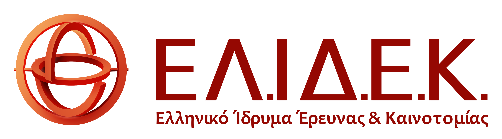 EΛΛΗΝΙΚΗ ΔΗΜΟΚΡΑΤΙΑ      ΥΠΟΥΡΓΕΙΟ ΑΝΑΠΤΥΞΗΣ ΚΑΙ ΕΠΕΝΔΥΣΕΩΝ	ΓΕΝΙΚΗ ΓΡΑΜΜΑΤΕΙΑ ΕΡΕΥΝΑΣ ΚΑΙ ΚΑΙΝΟΤΟΜΙΑΣΕΛΛΗΝΙΚΟ ΙΔΡΥΜΑ ΕΡΕΥΝΑΣ ΚΑΙ ΚΑΙΝΟΤΟΜΙΑΣ